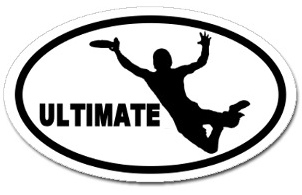 Kaip ir kiekvienais metais, taip pat ir šiemet, kviečiame mūsų gimnazijos mokinius į kūrybinę sportinę stovyklą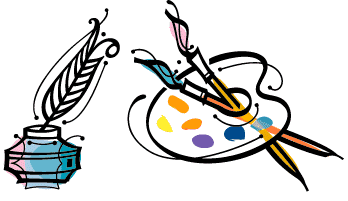 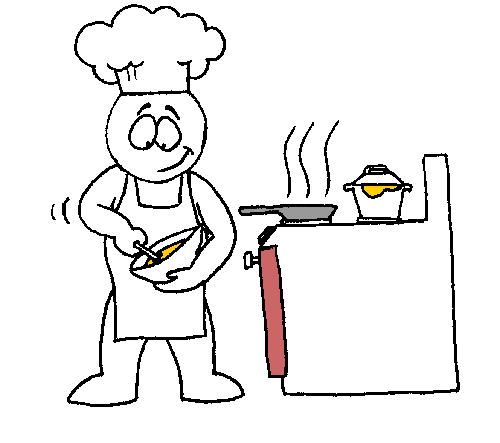 Šiais metais į skrynią sudėjome:Vaikų gynimo dienos minėjimąSusitikimus su skautaisKūrybines dirbtuvesIšvykas į muziejusLinksmąsias estafetesTuristinį žygįPartizanų kovų istorijąTautinių raštų motyvusSporto treniruotes ir varžybasStovykla vyks vasarą. Tikslų stovyklos laiką ir veiklas paskelbsime vėliau. Stovykla nemokama!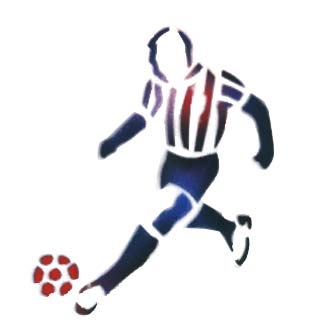 Keipkitės į mokytojus R.Kazlauskienę, R.Bakšienę, K.Bačkį dėl detalesnės informacijos.